Le parcours citoyen 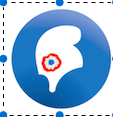 LE PARCOURS CITOYEN : progression sur la scolarité des temps et actions fortesLE PARCOURS CITOYEN : progression sur la scolarité des temps et actions fortesLE PARCOURS CITOYEN : progression sur la scolarité des temps et actions fortesLE PARCOURS CITOYEN : progression sur la scolarité des temps et actions fortesLE PARCOURS CITOYEN : progression sur la scolarité des temps et actions fortesLE PARCOURS CITOYEN : progression sur la scolarité des temps et actions fortesLE PARCOURS CITOYEN : progression sur la scolarité des temps et actions fortesLE PARCOURS CITOYEN : progression sur la scolarité des temps et actions fortesAXES de travail et objectifsModalités de travailCPCE1CE2CM1CM26èmeEMCComprendre le bien fondé des règles et le pluralisme des opinions et des modes de vieDes temps forts sur l’annéeEMCComprendre le bien fondé des règles et le pluralisme des opinions et des modes de vieDes actions éducativesEMCComprendre le bien fondé des règles et le pluralisme des opinions et des modes de vieDes notions enseignées en classeLES MEDIASDécrypter l’information et aiguiser son esprit critiqueDes temps forts sur l’annéeLES MEDIASDécrypter l’information et aiguiser son esprit critiqueLa diversité des médias enseignée en classeMON ECOLEParticiper à la vie sociale de mon écoleDes temps fortsSur l’annéeMON ECOLEParticiper à la vie sociale de mon écoleDes engagementsLES ATELIERS PHILOApprendre à débattreAteliers les